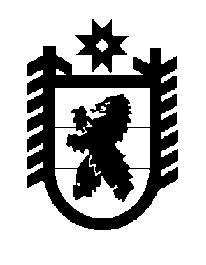 Российская Федерация Республика Карелия    ПРАВИТЕЛЬСТВО РЕСПУБЛИКИ КАРЕЛИЯПОСТАНОВЛЕНИЕот 18 июля 2013 года № 221-Пг. Петрозаводск О разграничении имущества, находящегося в муниципальной собственности Лахденпохскогомуниципального районаВ соответствии с Законом Республики Карелия от 3 июля 2008 года № 1212-ЗРК «О реализации части 111 статьи 154 Федерального закона от 22 августа 2004 года № 122-ФЗ «О внесении изменений в законодательные акты Российской Федерации и признании утратившими силу некоторых законодательных актов Российской Федерации в связи с принятием феде-ральных законов  «О внесении изменений и дополнений в Федеральный закон «Об общих принципах организации законодательных (представи-тельных) и исполнительных органов государственной власти субъектов Российской Федерации» и «Об общих принципах организации местного самоуправления в Российской Федерации» Правительство Республики Карелия п о с т а н о в л я е т:1. Утвердить перечень имущества, находящегося в муниципальной собственности муниципального образования «Лахденпохский муници-пальный район», передаваемого в муниципальную собственность муници-пального образования «Лахденпохское городское поселение» согласно приложению.2. Право собственности на передаваемое имущество возникает у муниципального образования «Лахденпохское городское поселение» со дня вступления в силу настоящего постановления.             ГлаваРеспублики  Карелия                                                               А.П. ХудилайненПереченьимущества, находящегося в муниципальной собственности муниципального образования «Лахденпохский муниципальный район», передаваемого в муниципальную собственность муниципального образования «Лахденпохское городское поселение»_______________Приложение к постановлению Правительства Республики Карелия                от  18 июля 2013 года № 221-П№п/пНаименованиеимуществаАдрес местонахожденияимуществаИндивидуализирующиехарактеристики имуществаКвартира № 72г. Лахденпохья,                       ул. Трубачева, д. 1бплощадь 47,4 кв.м, дом панельныйКвартира № 20г. Лахденпохья,                       ул. Трубачева, д. 1аплощадь 47,6 кв.м, дом панельный